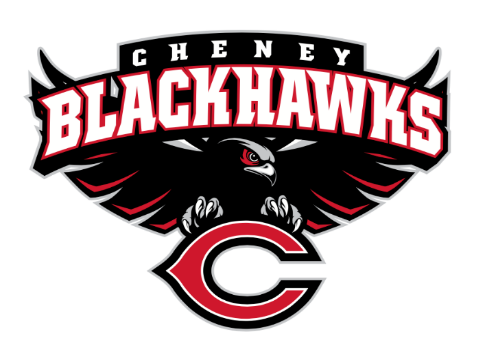 Cheney Blackhawk Booster ClubJanuary 4, 2023Booster Club Meeting AgendaThe Cheney Blackhawk Booster Club’s mission is to create the “Blackhawk Home Court Advantage” that inspires students, athletes, coaches, parents and the community to collectively create a positive and spirited atmosphere for all extra-curricular and athletic programs.  We are volunteers who wish to serve and lead by example.  We support through fundraising, stand behind strong moral character and good sportsmanship and promote a winning school spirit by encouraging attendance at all Cheney High School activities.Welcome & Board Intros/Krisann HatchPresident:		Krisann HatchVice President:	Jay EvansCo-Treasurers:	Darcy Magalsky/Kaely RandlesSecretary:		Kim BestThank you to the following sponsors and boosters:Priorities Updates/Krisann HatchEstablishing policies & proceduresConcessions’ RevenueWebsite & Social Media ExposureEstablishing the role of the Parent LiaisonsSponsorships/MembershipsEstablishing our Events CalendarCommittee ReportsConcessions/Shelley WhiteleyWrestling Tourney Sign-upsBaseball Concessions – tour date January 27th @ 9amConcessions Committee for the 2023-24 school yearzxSocial Media/Communications/Krisann HatchSponsorships/Dave IttnerDistribution of brochuresMerchandise/Teresa McCorkelMerchandise CommitteeInventory completed/placing another orderEvents/KrisannFebruary:   Bowl-A-Thon:  This will be a new CBBC event and will first occur in 2024April:  VanKuren Track Invite – booth/concessionsMay:  Mayfest – booth, concessionsMay: Golf TourneyJuly:  Rodeo – booth/concessions, paradeAugust:  BBQ associated with Sports’ Night; August 15th (tentatively)August:  Mary Shea Soccer TournamentOctober:  Battle in the 509 – booth/concessionsNovember:  Turkey Trot – booth/concessions (unless DECA)December:  Craft Fair – boothTreasurer’s Report/Kaely Randles & Darcy MagalskyGrant Requests & Allocated Funds’ RequestNone at this timeGood of the OrderSenior Banners UpdateNext Meeting:  February 6, 2023, 6pm, CHS Commons (returning to Mondays)